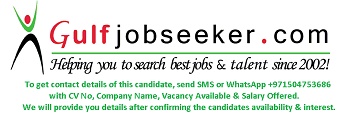  Gulfjobseeker.com CV No: 255530E-mail: gulfjobseeker@gmail.comINTRODUCTIONDedicated, resourceful educational professional with proven abilities to create and monitor policies and practices safe learning environment ,ensure a school culture that encourages continuous improvements for teachers and students, develops an environment that encourages open communication with colleagues ,students and community.Detailed educational knowledge and core skills include:Student centered  instruction/ Attendance and Grade Reports/Individual educational plans/Curriculum development/extracurricular involvement/Training & Development/ Budgetting and  forecasting ,Team building /Educational administration /classroom management/instructional management.“offering 40 years of achievement in developing productive students-focused environments to maximize learning experiences”EDUCATION     2005-2007 M.A    (Arabic-          Bahauddin  Zakriya University                                                              Language)                                            Multan    1993-1995   M.A  (Islamiat)           Bahauddin  Zakriya University                                                                                                             Multan     1983-1986    B.A                               Bahauddin  Zakriya University                                                                                                              Multan      1984               B.ed	                           Islamia University BawalpurEXPERIENCETotal experience as teacher             = 40 yearsHeadmaster (government school)   = 5 yearsPrincipal      (private school)             =3 yearsCurrent Experience:Principal Khurum Public School Khan Garh                      (2012 to present)Plan,control and direct the overall activities of this elementary school.Scope of position includes staff recruitement,development and evaluation,management,record and administration ,organistion and maintenance.Team building,shared decision making,school value promotion and creation of safe and respectable environment for female staff members.My achievement there is that I Increased student attendance by 10 percent by restoring student-teacher and parents relationship.              2.Government elementary school basti mond                                       Head Master (2011-2012)              3. Assistant education officer(2010-2011)              4.Government elementary school pakka ghalwan                                     Headmaster(1992-1994)              5.Teacher since 1972Professional CapabilitiesClass room managementLiterature developmentDimensions of learningMotivationGood analytical, communications, leadership and interpersonal skills.Languages:  Urdu, English, Punjabi            Date of birth                           01-05-1952Nationality		 	PakistaniMarital Status:		 MarriedPERSONAL DETAIL